Internet: Day 8Teacher Directions:   Activity 1: CAPTCHA Practice                             -CAPTCHA Practice Step 1: Intro to CAPTCHAAsk learners if they have ever tried to log in to something and there was a box that came up that asked them to type in letter that were distorted and hard to read?Explain that these “annoying” little boxes are referred to as CAPTCHA BoxesStep 2: Context	Instruct learners to keep their eyes forward and off of their computer screens	Go to Gmail.com, click on “Create New Account” 	Ask learners which key feature of this website proves to us that it is secure: https	Scroll down and point out the CAPTCHA 	Ask learners what is spelt outStep 3: How to change	Locate any buttons that would allow users to change the CAPTCHA if it is too hardHover cursor over the little icons next to the box to type the CAPTCHA in, a text box will appear to tell you what icon does Step 4: Why is it there?Explain the purpose of CAPTCHA- to ensure that the user is human. These tests are designed to be easy for a computer to generate but difficult for a computer to solve, but again easy for a human. 	It is an acronym based on the word "capture" and standing for "Completely Automated Public Turing test to tell Computers and Humans Apart"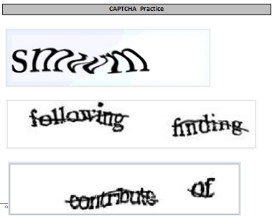 Step 5: Show examples 	Refresh the gmail.com page and go through the CAPTCHA’s Step 6: Individual Practice 	There should be CAPTCHAs taped around the room	Hand out the plain text versions of CAPTCHAs to the students 	Explain that students should try to match the pain text to CAPTCHA boxes around the roomTeacher Directions:   Activity 2: Review Summarizing             -Internet Search SummaryStep 1: Think, Pair, Share	Write the following questions on the board:What does it mean to summarize? Giving a brief statement of main pointsHow would you summarize a paragraph? Read through and answer the W questions, who, what, when, where, whyLearners should think about their answers for 1 minute, discuss their answers with a partner for 2 minutes and then everyone will share their answers	Step 2: Controlled Practice Instruct learners to open the internet browser (whichever is their preference)	Go to google.com 	Type in Vikings 	Click on “News” tab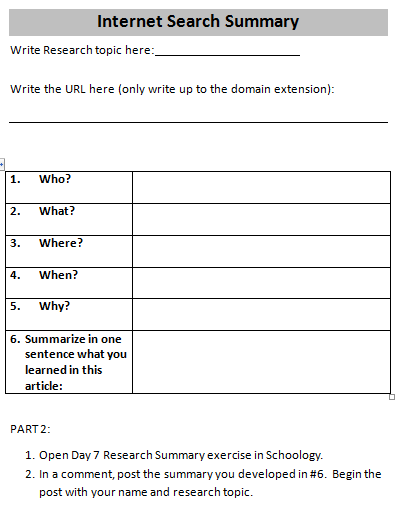 Open an article and demonstrate summarizing one paragraphStep 3: Pair Practice 	Ask learners how to go back to the previous web page: back arrow	Hand out Internet Search SummaryInstruct learners to pair up and locate an article about Vegetarianism and summarize the first three paragraphs of the articleTeacher Directions:   Activity 3: Research Project                     -Internet Search SummaryStep 1: Schoology Login	Have students lead you through how to get to and login to Schoology	Schoology.com>login>odcomp#@gmail.com> password=Opendoor	Ask learners how to get to the course information	Courses>Computer and Literacy>InternetStep 2: Locate Activity	Open Day 8 Research SummaryExplain that learners will be locating websites about their research topic and writing summaries about what they foundHandout Internet Search Summary Step 3: Locate information 	Ask learners how to open a new tab 	Instruct them to go to Google.com in new tab, with Schoology open in another tab 	Instruct them to continue searching for information on their topic picked during Day 7	Once they find it, they should answer the questions on the handout 	They should then post the answer to #6 on Schoology under Day 8 Research Summary  Step 4: Insert Summary	Learners should type up their summary into the comment box and post it	Remind learners to refresh their pages every few minutes to update and see new postsIf you do not have time for last activity, simply introduce learners to Bing, explain that it is like Google, but they have differences. Skip to Activity 5. Teacher Directions:   Activity 4: Bing and Yahoo Search EngineStep 1; Review Search Engines	Ask learners what a search engine is	Ask learners which search engine we have been using, ask if there are others?	Explain that there are several Search Engines		Ask if learners know of any others: Yahoo and BingStep 2: Practice with Bing 	Instruct learners to go to bing.com Explain that they should try out this search engine using the key words they have been using for their research Step 3: Practice with Yahoo	Review how to open a new tabInstruct learners to go to Yahoo.com in the new tab	Ask where the search bar isExplain that Yahoo is not suggested for search because of the amount of ads and irrelevant information to easily accessibleLearners can practice with Yahoo, but explain that they are encouraged to use Google or Bing in classTeacher Directions:   Activity 4: Lesson Summary                                 –Lesson Summary Step 1: Set-up 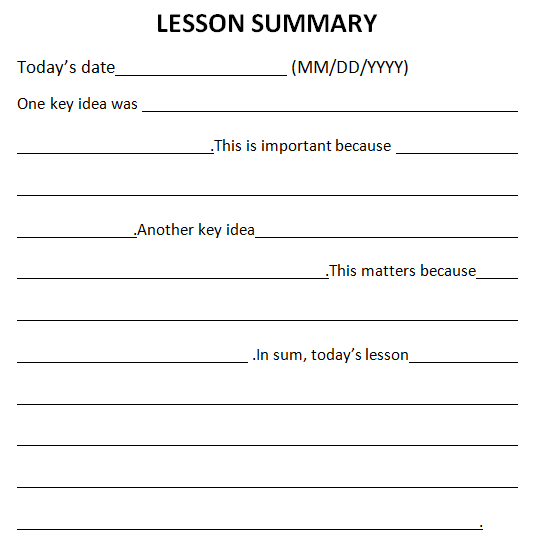 	Hand out Lesson Summary 		Instruct learners to fill it in for today’s events CAPTCHA Practice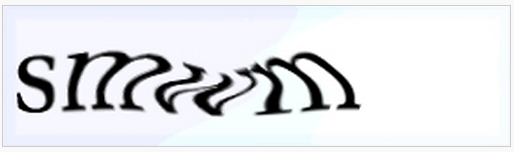 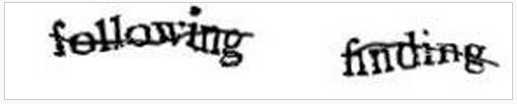 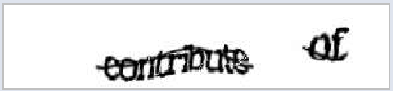 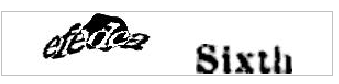 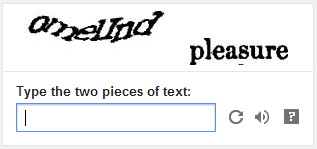 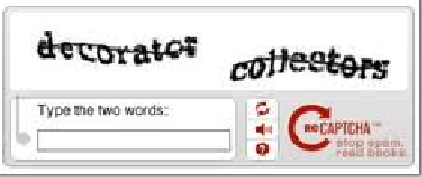 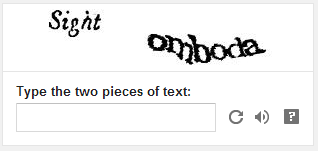 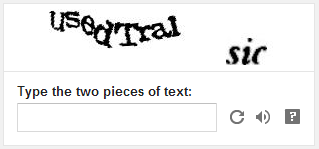 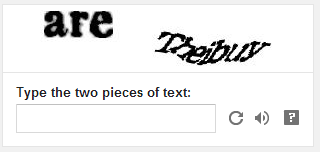 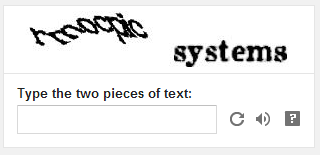 Internet Search SummaryWrite Research topic here:						Write the URL here (only write up to the domain extension):PART 2:Open Day 7 Research Summary exercise in Schoology. In a comment, post the summary you developed in #6.  Begin the post with your name and research topic. LESSON SUMMARYToday’s date					 (MM/DD/YYYY)One key idea was 															.This is important because 							 													.Another key idea															.This matters because																					 .In sum, today’s lesson																																																						.Objectives Learners will be able to…MaterialsComputer skill: investigate different search engines Computer skill: internet searchLiteracy Skill: summarize Make Student CopiesInternet Search Summary-  2 per student (Tab 23)Lesson Summary (Tab 15) One copy of:CAPTCHA Practice (Tab 24)Props, Technology or Other ResourcesProjectorComputer for every studentLesson PlanVocabularyActivity 1: Intro to CAPTCHA Description:  students will go over what a CAPTCHA is and match some examplesMaterials/Prep: cut up a copy of CAPTCHA practice so that each rectangle is separate, before class begins tape the CAPTCHAs around the room, but keep the plainly typed boxes  Activity 2: Review SummarizingDescription:  review best practices in summarizingMaterials/Prep: copies of Internet Search Summary Activity 3: Research ProjectDescription: Review how to log into and locate assignments on Schoology, and then begin Day 8 Research assignment Materials/Prep: copies of Internet Search Summary Activity 4: Bing and Yahoo Search EnginesDescription: explore Bing and Yahoo to determine learner preferenceMaterials/Prep: Activity 5: Lesson SummaryDescription: learners will summarize the lesson using the Lesson Summary HandoutMaterials/Prep: copies of Lesson Summary on colorful paper, post in the room if there is spaceSummaryCAPTCHASearch EnginesInternet BrowserBingYahooWho?What?Where?When?Why?Summarize in one sentence what you learned in this article: 